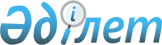 О дивидендах на государственные пакеты акций и доходах на государственные доли участия в организациях
					
			Утративший силу
			
			
		
					Постановление Правительства Республики Казахстан от 26 июля 2007 года № 633. Утратило силу постановлением Правительства Республики Казахстан от 27 марта 2020 года № 142
      Сноска. Утратило силу постановлением Правительства РК от 27.03.2020 № 142.
      В соответствии со статьей 186 Закона Республики Казахстан от 1 марта 2011 года "О государственном имуществе" Правительство Республики Казахстан ПОСТАНОВЛЯЕТ:
      Сноска. Преамбула в редакции постановления Правительства РК от 02.07.2011 № 763 (вводится в действие с 01.01.2012).


      1. Установить, что:
      1) акционерные общества - национальные холдинги, указанные в приложении 1 к настоящему постановлению, осуществляют начисление дивидендов на акции в соответствии с решением государственного органа, представляющего интересы государства как акционера, с учетом рекомендаций специализированных советов по вопросам государственного корпоративного управления при Правительстве Республики Казахстан (при их наличии); 
      1-1) акционерное общество "Фонд национального благосостояния "Самрук-Казына" осуществляет начисление дивидендов на акции в соответствии с решением Правительства Республики Казахстан; 
      1-2) акционерное общество "Национальный управляющий холдинг "КазАгро" осуществляет начисление дивидендов на акции в соответствии с решением государственного органа, представляющего интересы государства как акционера, в размере не менее 10 (десять) процентов от чистого дохода;
      1-3) акционерное общество "Национальный управляющий холдинг "Байтерек", сто процентов акций которого находится в республиканской собственности, направляет на выплату дивидендов на государственный пакет акций 5 (пять) процентов от чистого дохода по итогам 2018 - 2021 годов;
      1-4) акционерное общество "Фонд проблемных кредитов", сто процентов акций которого находится в республиканской собственности, направляет на выплату дивидендов на государственный пакет акций 0,1 (ноль целых одна десятых) процента от чистого дохода по итогам 2016 года;
      2) акционерные общества - национальные компании, указанные в приложении 2 к настоящему постановлению, осуществляют начисление дивидендов на акции в соответствии с решением государственного органа, представляющего интересы государства как акционера, согласно среднесрочным планам развития, утверждаемым Правительством Республики Казахстан; 
      2-1) акционерное общество "Санаторий "Алматы", сто процентов акций, которого находится в государственной собственности, освобождается от выплаты дивидендов на государственный пакет акций по итогам 2008-2010 годов;
      3) акционерные общества с участием государства в уставном капитале, указанные в приложении 3 к настоящему постановлению, по итогам 2007 года направляют на выплату дивидендов на государственный пакет акций 50 (пятьдесят) процентов от чистого дохода, с 2008 года направляют на выплату дивидендов на государственный пакет акций 15 (пятнадцать) процентов от чистого дохода;
      3-1) акционерное общество "Финансовый центр", сто процентов акций которого находятся в республиканской собственности, осуществляющее выдачу гарантий по образовательным кредитам, предусматривающим исполнение в денежной форме, освобождается от выплаты дивидендов на государственный пакет акций по итогам 2010 - 2020 годов;
      3-2) акционерное общество "Железнодорожные госпитали медицины катастроф", сто процентов акций которого находятся в республиканской собственности, по итогам 2011 – 2014 годов направляет на выплату дивидендов на государственный пакет акций 15 (пятнадцать) процентов от чистого дохода;
      3-3) акционерное общество "Международный аэропорт Астана", сто процентов акций которого находятся в республиканской собственности, по итогам 2013 – 2022 годов направляет на выплату дивидендов на государственный пакет акций 5 (пять) процентов от чистого дохода;
      3-4) акционерное общество "Казахстанский центр модернизации и развития жилищно-коммунального хозяйства", сто процентов акций которого находятся в республиканской собственности, по итогам 2016 – 2018 годов направляет на выплату дивидендов на государственный пакет акций 5 (пять) процентов от чистого дохода;
      3-5) акционерное общество "Казахский научно-исследовательский и проектный институт строительства и архитектуры", сто процентов акций которого находятся в республиканской собственности, по итогам 2016 – 2018 годов направляет на выплату дивидендов на государственный пакет акций 5 (пять) процентов от чистого дохода;
      3-6) акционерное общество "Национальная компания "QazExpoCongress", сто процентов акций которого находятся в республиканской собственности, по итогам 2017 года направляет на выплату дивидендов на государственный пакет акций 6 (шесть) процентов от чистого дохода;
      4) акционерное общество "Казахский агротехнический университет имени Сакена Сейфуллина", сто процентов акций которого находятся в государственной собственности, осуществляющее образовательную деятельность, освобождается от выплаты дивидендов на государственный пакет акций по итогам 2010 – 2012 годов;
      4-1) акционерное общество "КазАгроИнновация", сто процентов акций которого находятся в государственной собственности, осуществляющее проведение научно-исследовательских и опытно-конструкторских работ в области агропромышленного комплекса, освобождается от выплаты дивидендов на государственный пакет акций по итогам 2010 – 2011 годов;
      4-2) акционерное общество "Национальный центр по управлению персоналом государственной службы", сто процентов акций которого находятся в республиканской собственности, освобождается от выплаты дивидендов на государственный пакет акций по итогам 2018 – 2021 годов;
      5) акционерные общества и товарищества с ограниченной ответственностью с участием государства в уставном капитале, указанные в приложении 3-2 к настоящему постановлению, направляют на выплату дивидендов на государственный пакет акций и части чистого дохода на государственную долю участия 5 (пять) процентов от чистого дохода.
      Сноска. Пункт 1 с изменениями, внесенными постановлениями Правительства РК от 12.11.2008 N 1048; от 12.03.2009 N 294 (порядок введения в действие см. п. 2); от 20.11.2009 № 1903; от 08.06.2009 № 856 (вводятся в действие с 01.01.2010); от 04.11.2009 № 1753 (вводятся в действие с 01.01.2010); от 08.04.2010 № 293; от 28.08.2010 № 846 (вводятся в действие с 13.05.2009); от 02.07.2011 № 763 (вводится в действие с 01.01.2012); от 17.02.2012 № 234 (вводится в действие по истечении десяти календарных дней со дня первого официального опубликования); от 29.05.2013 № 542; от 27.08.2014 № 952; от 04.06.2015 № 403; от 09.12.2016 № 787; от 11.07.2017 № 421; от 22.11.2017 № 763; от 28.08.2018 № 531; от 29.12.2018 № 933; от 15.05.2019 № 289; от 13.12.2019 № 925 (вводится в действие с 01.08.2019); от 20.12.2019 № 955 .


      1-1. Медицинскому центру Управления делами Президента Республики Казахстан (по согласованию) в установленном порядке обеспечить направление чистого дохода, остающегося в распоряжении акционерного общества "Санаторий "Алматы", на развитие его материально-технической базы.
      Сноска. Постановление дополнено пунктом 1-1 в соответствии с постановлением Правительства РК от 20.11.2009 № 1903.


      2. Министерству труда и социальной защиты населения Республики Казахстан с 2008 года в установленном порядке обеспечить направление части чистого дохода, остающегося в распоряжении акционерных обществ, указанных в приложении 3 к настоящему постановлению, на развитие и совершенствование их материально-технической базы.
      2-1. Министерству образования и науки Республики Казахстан в установленном законодательством порядке обеспечить принятие необходимых мер эффективного использования полученного чистого дохода на развитие материально-технической базы акционерного общества "Казахский агротехнический университет имени Сакена Сейфуллина.
      Сноска. Постановление дополнено пунктом 2-1 в соответствии с постановлением Правительства РК от 08.06.2009 № 856 (вводится в действие с 01.01.2010); в редакции постановления Правительства РК от 29.05.2013 № 542.


      2-2. Министерству по чрезвычайным ситуациям Республики Казахстан с 2011 года в установленном законодательством порядке обеспечить направление части чистого дохода, оставшегося в распоряжении акционерного общества "Железнодорожные госпитали медицины катастроф", на развитие и совершенствование его материально-технической базы.
      Сноска. Постановление дополнено пунктом 2-2 в соответствии с постановлением Правительства РК от 02.07.2011 № 763 (вводится в действие с 01.01.2012).


      2-3. Министерству сельского хозяйства Республики Казахстан в установленном законодательством порядке обеспечить принятие необходимых мер эффективного использования части чистого дохода акционерного общества "КазАгроИнновация", полученного по итогам отчетного года, остающейся у него после выплаты дивидендов на государственный пакет акций, на развитие его материально-технической базы.
      Сноска. Постановление дополнено пунктом 2-3 в соответствии с постановлением Правительства РК от 29.05.2013 № 542.


      2-4. Комитету государственного имущества и приватизации Министерства финансов Республики Казахстан в установленном законодательством порядке обеспечить принятие необходимых мер по эффективному использованию части чистого дохода акционерного общества "Международный аэропорт Астана", полученного по итогам 2013 – 2022 годов, остающейся у него после выплаты дивидендов на государственный пакет акций, на развитие и совершенствование его материально-технической базы.
      Сноска. Постановление дополнено пунктом 2-4 в соответствии с постановлением Правительства РК от 04.06.2015 № 403; в редакции постановления Правительства РК от 28.08.2018 № 531.


      2-5. Уполномоченному органу в области информации в установленном законодательством порядке обеспечить принятие необходимых мер по эффективному использованию части чистого дохода акционерных обществ и товариществ с ограниченной ответственностью, указанных в приложении 3-2 к настоящему постановлению, на развитие и совершенствование их материально-технической базы.
      Сноска. Постановление дополнено пунктом 2-5 в соответствии с постановлением Правительства РК от 09.12.2016 № 787.


      2-6. Министерству финансов Республики Казахстан в установленном законодательством порядке обеспечить направление части чистого дохода, полученного по итогам 2016 года, оставшегося в распоряжении акционерного общества "Фонд проблемных кредитов", на реализацию проектов и программ, способствующих сохранению стабильности банковской и финансовой системы Республики Казахстан.
      Сноска. Постановление дополнено пунктом 2-6 в соответствии с постановлением Правительства РК от 11.07.2017 № 421.


      2-7. Комитету по делам строительства и жилищно-коммунального хозяйства Министерства индустрии и инфраструктурного развития Республики Казахстан в установленном законодательством Республики Казахстан порядке обеспечить направление части чистого дохода, полученного по итогам 2016 - 2018 годов, оставшейся в распоряжении акционерных обществ "Казахстанский центр модернизации и развития жилищно-коммунального хозяйства" и "Казахский научно-исследовательский и проектный институт строительства и архитектуры", на завершение строительства демонстрационного центра энергосберегающих технологий в городе Нур-Султане и центра энергоэффективности в городе Алматы.
      Сноска. Постановление дополнено пунктом 2-7 в соответствии с постановлением Правительства РК от 22.11.2017 № 763; в редакции постановления Правительства РК от 15.05.2019 № 289.


      2-8. Агентству Республики Казахстан по делам государственной службы в установленном законодательством порядке обеспечить направление чистого дохода акционерного общества "Национальный центр по управлению персоналом государственной службы", полученного по итогам 2018 – 2021 годов, на развитие и совершенствование его материально-технической базы.
      Сноска. Постановление дополнено пунктом 2-8 в соответствии с постановлением Правительства РК от 13.12.2019 № 925 (вводится в действие с 01.08.2019).


      3. Министерствам и ведомствам, осуществляющим права владения и пользования государственными пакетами акций акционерных обществ и государственными долями участия в товариществах с ограниченной ответственностью, не указанных в подпунктах 2-1), 3-2), 3-3), 4-2) пункта 1 настоящего постановления и приложениях 1, 2, 3, 3-2 к настоящему постановлению, в установленном порядке обеспечить принятие всех необходимых мер при проведении годовых общих собраний акционеров, участников для направления на дивиденды и в доход от доли участия не менее 50 (пятьдесят) процентов от чистого дохода и их своевременного перечисления.
      Сноска. Пункт 3 в редакции постановления Правительства РК от 13.12.2019 № 925 (вводится в действие с 01.08.2019).


      4. Признать утратившими силу некоторые решения Правительства Республики Казахстан согласно приложению 4 к настоящему постановлению. 
      5. Настоящее постановление вводится в действие со дня подписания. 
      Сноска. Приложение 1 с изменениями, внесенными постановлениями Правительства РК от 28.06.2008 N 633; от 12.11.2008 N 1048; от 21.11.2008 N 1080; от 12.03.2009 N 294 (порядок введения в действие см. п. 2); от 25.03.2009 N 399; от 01.03.2010 № 152; от 19.12.2014 № 1330.  Перечень национальных холдингов
      Сноска. Заголовок в редакции постановления Правительства РК от 12.11.2008 N 1048 . 
      1. Исключена постановлением Правительства РК от 12.11.2008 N 1048 ; 
      2. Исключена постановлением Правительства РК от 12.11.2008 N 1048 ; 
      3. Исключена постановлением Правительства РК от 25.03.2009 N 399 ; 
      4. Исключена постановлением Правительства РК от 21.11.2008 N 1080 ; 
      5. Исключена постановлением Правительства РК от 12.11.2008 N 1048 ; 
      6. Исключена постановлением Правительства РК от 12.11.2008 N 1048 ; 
      7. Исключена постановлением Правительства РК от 12.11.2008 N 1048 ; 
      8. Исключена постановлением Правительства РК от 12.11.2008 N 1048 ; 
      9. Исключена постановлением Правительства РК от 12.11.2008 N 1048 ; 
      10. Исключена постановлением Правительства РК от 12.11.2008 N 1048 ; 
      11. Исключена постановлением Правительства РК от 12.11.2008 N 1048 ; 
      12. АО "Национальный информационный холдинг "Арна Медиа"; 
      13. Исключена Постановление Правительства РК от 19.12.2014 № 1330.
      14. АО "Национальный инфокоммуникационный холдинг "Зерде"; 
      15. Исключен постановлением Правительства РК от 01.03.2010 № 152.
      Сноска. Перечень с изменениями, внесенными постановлениями Правительства РК от 28.04.2008 N 395 ; от 12.11.2008 N 1048 ; от 21.11.2008 N 1080 .   Перечень национальных компаний
      1. (Исключен - постановлением Правительства РК от 12.11.2008 N 1048 ). 

      2. (Исключен - постановлением Правительства РК от 21.11.2008 N 1080 ) . 
      3. АО "Национальная компания "Қазақстан Ғарыш Сапары".  Перечень акционерных обществ с участием государства
в уставном капитале
      Сноска. Перечень с изменениями, внесенными постановлением Правительства РК от 20.03.2012 № 345.
      1. АО "Республиканский протезно-ортопедический центр".
      2.-3. Исключены постановлением Правительства РК от 20.03.2012 № 345. Перечень
акционерных обществ агропромышленного комплекса,
сто процентов акций которых находятся в государственной
собственности, осуществляющие проведение
научно-исследовательских и опытно-конструкторских работ и
образовательную деятельность в области агропромышленного
комплекса
      Сноска. Перечень исключен постановлением Правительства РК от 29.05.2013 № 542. Перечень акционерных обществ и товариществ с ограниченной
ответственностью с участием государства в уставном капитале
      Сноска. Постановление дополнено приложением 3-2 в соответствии с постановлением Правительства РК от 09.12.2016 № 787; с изменениями, внесенными постановлениями Правительства РК от 05.05.2018 № 244; от 19.06.2019 № 414; от 27.08.2019 № 631; от 12.09.2019 № 687.
      1. Акционерное общество "Агентство "Хабар".
      2. Акционерное общество "Республиканская телерадиокорпорация "Казахстан".
      3. Акционерное общество "Республиканская газета "Егемен Қазақстан".
      4. Акционерное общество "Республиканская газета "Казахстанская правда".
      5. Исключена постановлением Правительства РК от 27.08.2019 № 631.


      6. Товарищество с ограниченной ответственностью "Управляющая компания "Қазмедиа орталығы".
      7. Исключена постановлением Правительства РК от 19.06.2019 № 414.


      8. Товарищество с ограниченной ответственностью "Қазақ газеттері".
      9. Исключена постановлением Правительства РК от 05.05.2018 № 244.


      10. Акционерное общество "Международное информационное агентство "Казинформ".
      11. Акционерное общество "Казтелерадио". Перечень
утративших силу некоторых решений
Правительства Республики Казахстан
      1. Постановление Правительства Республики Казахстан от 25 апреля 2003 года N 404 "О дивидендах на государственные пакеты акций и доходах на государственные доли участия в организациях" (САПП Республики Казахстан, 2003 г., N 18, ст. 184). 
      2. Постановление Правительства Республики Казахстан от 19 августа 2003 года N 828 "О внесении изменений и дополнений в постановление Правительства Республики Казахстан от 25 апреля 2003 года N 404 и признании утратившим силу постановления Правительства Республики Казахстан от 15 августа 2002 года N 906" (САПП Республики Казахстан, 2003 г., N 34, ст. 338). 
      3. Постановление Правительства Республики Казахстан от 30 сентября 2003 года N 1002 "О внесении изменений и дополнений в постановление Правительства Республики Казахстан от 25 апреля 2003 года N 404" (САПП Республики Казахстан, 2003 г., N 39, ст. 412). 
      4. Пункт 10 перечня национальных компаний, утвержденного постановлением Правительства Республики Казахстан от 16 февраля 2004 года N 182 "Об утверждении перечня национальных компаний" (САПП Республики Казахстан, 2004 г., N 8, ст. 101). 
      5. Пункт 9 изменений, которые вносятся в некоторые решения Правительства Республики Казахстан, утвержденных постановлением Правительства Республики Казахстан от 20 марта 2004 года N 364 "О внесении изменений в некоторые решения Правительства Республики Казахстан" (САПП Республики Казахстан, 2004 г., N 15, ст. 192). 
      6. Постановление Правительства Республики Казахстан от 29 мая 2004 года N 599 "О внесении дополнений в постановление Правительства Республики Казахстан от 25 апреля 2003 года N 404" (САПП Республики Казахстан, 2004 г., N 22, ст. 288). 
      7. Постановление Правительства Республики Казахстан от 11 августа 2004 года N 840 "О внесении дополнения в постановление Правительства Республики Казахстан от 25 апреля 2003 года N 404" (CAПП Республики Казахстан, 2004 г., N 29, ст. 392). 
      8. Пункт 12 изменений и дополнения, которые вносятся в некоторые решения Правительства Республики Казахстан, утвержденных постановлением Правительства Республики Казахстан от 28 января 2005 года N 73 "О внесении изменений и дополнения в некоторые решения Правительства Республики Казахстан" (САПП Республики Казахстан, 2005 г., N 4, ст. 40). 
      9. Пункт 4 изменений, которые вносятся в некоторые решения Правительства Республики Казахстан, утвержденных постановлением Правительства Республики Казахстан от 5 марта 2005 года N 215 "О внесении изменений в некоторые решения Правительства Республики Казахстан и признании утратившим силу постановления Правительства Республики Казахстан от 19 марта 2004 года N 344" (САПП Республики Казахстан, 2005 г., N 12, ст. 120). 
      10. Постановление Правительства Республики Казахстан от 15 ноября 2005 года N 1127 "О внесении дополнений в постановление Правительства Республики Казахстан от 25 апреля 2003 года N 404" (САПП Республики Казахстан, 2005 г., N 40, ст. 566). 
      11. Постановление Правительства Республики Казахстан от 29 декабря 2005 года N 1314 "О внесении дополнения в постановление Правительства Республики Казахстан от 25 апреля 2003 года N 404" (САПП Республики Казахстан, 2005 г., N 50, ст. 647). 
      12. Пункт 3 изменений и дополнений, которые вносятся в некоторые решения Правительства Республики Казахстан, утвержденных постановлением Правительства Республики Казахстан от 12 октября 2006 года N 982 "О внесении изменений и дополнений в некоторые решения Правительства Республики Казахстан" (САПП Республики Казахстан, 2006 г., N 37, ст. 414). 
      13. Постановление Правительства Республики Казахстан от 20 ноября 2006 года N 1097 "О внесении дополнения в постановление Правительства Республики Казахстан от 25 апреля 2003 года N 404" (САПП Республики Казахстан, 2006 г., N 42, ст. 462). 
      14. Подпункт 3) пункта 1 постановления Правительства Республики Казахстан от 21 февраля 2007 года N 133 "О внесении изменения и дополнений в некоторые решения Правительства Республики Казахстан" (САПП Республики Казахстан, 2007 г., N 5, ст. 64). 
					© 2012. РГП на ПХВ «Институт законодательства и правовой информации Республики Казахстан» Министерства юстиции Республики Казахстан
				
      Премьер-Министр
Республики Казахстан
Приложение 1
к постановлению Правительства
Республики Казахстан
от 26 июля 2007 года N 633 Приложение 2
к постановлению Правительства
Республики Казахстан
от 26 июля 2007 года N 633 Приложение 3
к постановлению Правительства
Республики Казахстан
от 26 июля 2007 года N 633 Приложение 3-1
к постановлению Правительства
Республики Казахстан
от 26 июля 2007 года № 633Приложение 3-2
к постановлению Правительства
Республики Казахстан
от 26 июля 2007 года № 633Приложение 4
к постановлению Правительства
Республики Казахстан
от 26 июля 2007 года N 633 